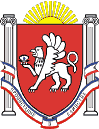 Новоандреевский сельский совет Симферопольского районаРеспублики Крым17-я сессия  1 созываРЕШЕНИЕ № 93/15с. Новоандреевка							                       от 29.06.2015г.О добровольных пожертвованиях в муниципальном образовании Новоандреевское сельское поселение Симферопольского района Республики КрымВ соответствии со статьями 124, 582 Гражданского кодекса Российской Федерации, пунктом 4 статьи 41 Бюджетного кодекса Российской Федерации, статьей 55 Федерального закона от 06.10.2003 № 131-ФЗ «Об общих принципах организации местного самоуправления в Российской Федерации», разделом 1 Федерального закона от 11.08.1995 № 135-ФЗ «О благотворительной деятельности и благотворительных организациях», статьей 26 Федерального закона от 12.01.1996 № 7-ФЗ «О некоммерческих организациях» Уставом муниципального образования Новоандреевское сельское поселение Симферопольского района Республики Крым, с целью установления порядка привлечения и расходования добровольных пожертвований физических и юридических лицНовоандреевский сельский совет РЕШИЛ:Утвердить Положение о добровольных пожертвованиях в муниципальном образовании Новоандреевское  сельское поселение Симферопольского района Республики Крым.Обнародовать настоящее решение путем вывешивания его на информационной доске у здания Администрация Новоандреевского сельского поселения по адресу Республика Крым Симферопольский район, с. Новоандреевка, ул. Победы, 36.Решение вступает в силу с момента его обнародования.Председатель Новоандреевского сельского совета				          В.Ю. ВайсбейнПриложениек решению Новоандреевского сельского совета Симферопольского районаРеспублики Крымот 29.06.2015г. № 93/15Положениео добровольных пожертвованиях в муниципальном образовании Новоандреевское  сельское поселение Симферопольского района Республики Крым.Общие положения1.1. Настоящее Положение разработано с целью установления механизма привлечения и расходования добровольных пожертвований физических и юридических лиц, осуществляемых на добровольных началах в интересах муниципального образования Новоандреевское  сельское поселение Симферопольского района Республики Крым.1.2. Основные понятия:1.2.1. Добровольное пожертвование - это дарение имущества, включая денежные средства, ценные бумаги или имущественные права физических и юридических лиц, в общеполезных целях.1.2.2. Жертвователь - физическое или юридическое лицо, осуществляющее пожертвование по собственной инициативе на добровольной основе. Размер добровольных пожертвований не ограничен.1.3.Формы добровольных пожертвований:- целевые взносы - безвозмездная и добровольная передача юридическими и физическими лицами денежных средств, которые должны быть использованы по объявленному (целевому) назначению;- бескорыстная (безвозмездная или на льготных условиях) передача в собственность имущества, в том числе денежных средств и (или) объектов интеллектуальной собственности;- бескорыстное (безвозмездное или на льготных условиях) наделение правами владения, пользования и распоряжения любыми объектами права собственности;- бескорыстное (безвозмездное или на льготных условиях) выполнение работ, предоставление услуг жертвователями - юридическими и физическими лицами.1.4. Добровольные пожертвования в виде денежных средств являются доходами бюджета Новоандреевского сельского поселения и относятся к безвозмездным поступлениям от физических и юридических лиц, в том числе добровольные пожертвования.1.5.С инициативой о привлечении добровольных пожертвований в интересах Новоандреевского сельского поселения могут выступать:- Глава Новоандреевского сельского поселения - Новоандреевский сельский совет;- физические  и (или)  юридические лица.Обращение должно содержать основные цели привлечения добровольных пожертвований и конкретные вопросы, требующие решения за счет привлечения пожертвований.Информация о привлечении пожертвований может доводиться до жертвователей через средства массовой информации, на сходе граждан Новоандреевского сельского поселения, в форме персональных писем к руководителям организаций и (или) индивидуальным предпринимателям, путем вывески объявлений на информационных стендах, официальном сайте Новоандреевского сельского поселения 1.6.Размер добровольных пожертвований не ограничен.2.Порядок формирования  и расходования добровольных пожертвований2.1.Порядок формирования  и расходования добровольных пожертвований в виде денежных средств2.1.1.Передача жертвователем (дарителем) денежных средств одаряемому оформляется письменным договором, если добровольное пожертвование (дар) ожидается совершить в будущем, в установленном законом порядке с указанием целевого направления дарения.2.1.2.Пожертвования в виде денежных средств производятся путем перечисления денежных средств на расчетный счет администрации Новоандреевского сельского поселения через банковские организации.2.1.3. Добровольные пожертвования в виде денежных средств являются доходами бюджета Новоандреевского сельского поселения и относятся к безвозмездным и безвозвратным перечислениям от физических и (или) юридических лиц, в том числе и других структур, предусмотренных Бюджетным кодексом Российской Федерации.2.1.4. В случае если жертвователем (дарителем) указано назначение расходования денежных средств, которое не предусмотрено в расходах бюджета Новоандреевского сельского поселения на текущий финансовый год, но является расходным обязательством  Новоандреевского сельского поселения, то администрация Новоандреевского сельского поселения подготавливает проект решения Новоандреевского сельского совета о внесении изменений в бюджет Новоандреевского сельского поселения.2.1.5. Получатель добровольных пожертвований обеспечивает доступ физических и (или) юридических лиц, осуществивших добровольное пожертвование, к документации, связанной с целевым использованием добровольных пожертвований, если это не противоречит действующему законодательству и не препятствует текущей деятельности получателя.3.1.6. Не допускается направление добровольных пожертвований на увеличение фонда заработной платы муниципальных служащих, оказание им материальной помощи.2.1.7. Средства добровольных пожертвований, не использованные в истекшем финансовом году, изъятию не подлежат и расходуются в соответствии с их целевым назначением в следующем финансовом году.2.1.8. Расходование привлеченных в виде добровольных пожертвований средств должно производиться строго в соответствии с целевым назначением на основе подтверждающих документов (смета расходов, трудовые соглашения, акты выполненных работ и т. д.).2.1.9. В случае если цель пожертвования (дара) не определена, то они направляются на финансирование полезных работ, мероприятий и муниципальных программ, имеющих социально значимую направленность. В этом случае решение о направлении пожертвований принимает Новоандреевский сельский совет.2.2.Порядок привлечения  и использования добровольных пожертвований в виде движимого и недвижимого имущества (за исключением денежных средств) или  имущественных прав 2.2.1. Стоимость движимого и недвижимого имущества (за исключением денежных средств)  или имущественных прав физических и (или) юридических лиц, передаваемых Новоандреевскому сельскому совету в качестве добровольных пожертвований, не ограничены.2.2.2. Имущественное пожертвование (за исключением денежных средств)   оформляется актом приема-передачи а также договором добровольного пожертвования и в случае, установленном действующим законодательством, подлежит государственной регистрации. Расходы по уплате государственной пошлины за государственную регистрацию пожертвованного имущества (за исключением денежных средств), переход права собственности и других вещественных прав на недвижимые вещи регулируются сторонами. Принимаемое имущество является муниципальной собственностью и учитывается в реестре муниципальной собственности.3. Ответственность и контроль использования добровольных пожертвований3.1. Не допускается использование добровольных пожертвований на цели, не соответствующие объявленным при привлечении пожертвований.3.2. Ответственность за нецелевое использование добровольных пожертвований определяется в соответствии с нормами действующего законодательства Российской Федерации.3.3. Контроль за использованием добровольных пожертвований физических и юридических лиц осуществляется финансовым органом администрации Новоандреевского сельского поселения, Новоандреевским сельским советом, а также иными контрольными органами в соответствии с действующим законодательством.3.4. Правоотношения по добровольным пожертвованиям, не урегулированным настоящим Положением, регулируются Гражданским кодексом Российской Федерации.Положение 1о добровольных пожертвованиях в муниципальном образовании Новоандреевское  сельское поселение Симферопольского района Республики КрымДОГОВОР № __пожертвования денежных средствс. Новоандреевка                 		 		              «___»____________20___г._____________________________________________________________________________(Полное ФИО гражданина   или   полное наименование юридического лица) именуемый в дальнейшем «Жертвователь», в лице __________________________________ _____________________________________________________________________________________________(Полное ФИО представителя гражданина или ФИО руководителя (представителя) юридического лица)действующего на основании_____________________________________________________                                                              (Полное наименование документа, на основании которого  ___________________________________________________________________________________________          действует представитель гражданина, или руководитель (представитель) юридического лица)с одной стороны, и 	Администрация Новоандреевского сельского поселения                         Симферопольского района Республики Крым______________________________________именуемая  в дальнейшем «Одаряемый»,  в    лице главы администрации Новоандреевского сельского поселения____________________________________________                                                                                 (Полное ФИО руководителя муниципального образования)действующего на основании Устава,______________________________________________с другой стороны, совместно именуемые «Стороны», заключили настоящий договор о нижеследующем:1. Предмет договора1.1. В соответствии с настоящим договором Жертвователь безвозмездно передает в собственность Одаряемому принадлежащие ему денежные средства в размере: _____________________________________________________________________________сумма денежных средств цифрами и прописью(далее - средства) на цели, указанные в настоящем договоре.1.2. Средства передаются в собственность Одаряемому на осуществление следующих целей: _____________________________________________________________.     1.3. Одаряемый входит в круг некоммерческих юридических лиц, оговоренных в ч. 1. ст. 582 ГК РФ, в адрес которых законом разрешено делать пожертвование.2. Права и обязанности сторон2.1. Жертвователь обязуется передать Одаряемому средства, указанные в п. 1.1 настоящего договора. Одаряемый обязуется использовать переданные ему средства исключительно в целях, определенных в п. 1.2 настоящего договора.2.2.  Одаряемый  вправе  в любое  время до перечисления  Пожертвования от него отказаться. Отказ Одаряемого от Пожертвования  должен быть совершен в письменной форме. В таком случае настоящий Договор считается расторгнутым с момента получения Жертвователем письменного отказа.2.3. Одаряемый обязуется вести обособленный учет всех операций по использованию пожертвованных средств.2.4. Изменение назначения использования средств, указанных в п. 1.2 настоящего договора, допускается с письменного согласия Жертвователя, в случае изменения обстоятельств повлекших невозможным использовать их по первоначальному назначению.2.5. Одаряемый предоставляет Жертвователю возможность знакомиться с финансовой, бухгалтерской и иной документацией, свидетельствующей об использовании переданного по настоящему договору пожертвованного имущества.3. Ответственность одаряемого4.1. Использование средств не в соответствии с оговоренными в п. 1.2 договора целями ведет к отмене договора пожертвования. В случае отмены договора пожертвования Одаряемый обязан возвратить Жертвователю средства.4. Разрешение споров4.1. Все споры и разногласия, которые могут возникнуть между Сторонами по вопросам, разрешаться путем переговоров на основе действующего законодательства.4.2. При не урегулировании в процессе переговоров спорных вопросов споры разрешаются в порядке, установленном действующим законодательством Российской Федерации, в судебном порядке.5. Срок действия договора5.1. Настоящий договор вступает в силу с момента его подписания Сторонами и и действует до 31 декабря 201__ г. а в части выполнения обязательств до полного выполнения Сторонами всех принятых на себя обязательств в соответствии с условиями договора. 6. Заключительные положения6.1. Любые изменения и дополнения к настоящему договору действительны при условии, если они совершены в письменной форме, подписаны надлежаще уполномоченными представителями Сторон.6.2. Настоящий Договор составлен в двух экземплярах, имеющих равную юридическую силу – по одному для каждой из сторон.7. Адреса и реквизиты сторонПоложение 2о добровольных пожертвованиях в муниципальном образовании Новоандреевское  сельское поселение Симферопольского района Республики КрымДОГОВОР № __пожертвования недвижимого имуществас. Новоандреевка                 		 		              «___»____________20___г._____________________________________________________________________________(Полное ФИО гражданина   или   полное наименование юридического лица) именуемый в дальнейшем «Жертвователь», в лице __________________________________ _____________________________________________________________________________________________(Полное ФИО представителя гражданина или ФИО руководителя (представителя) юридического лица)действующего на основании_____________________________________________________                                                              (Полное наименование документа, на основании которого  ___________________________________________________________________________________________          действует представитель гражданина, или руководитель (представитель) юридического лица)с одной стороны, и 	Администрация Новоандреевского сельского поселения                         Симферопольского района Республики Крым______________________________________именуемая  в дальнейшем «Одаряемый»,  в    лице главы администрации Новоандреевского сельского поселения____________________________________________                                                                                 (Полное ФИО руководителя муниципального образования)действующего на основании Устава,______________________________________________с другой стороны, совместно именуемые «Стороны», заключили настоящий договор о нижеследующем1. Предмет договора1.1. В соответствии с настоящим договором Жертвователь обязуется безвозмездно передать Одаряемому в качестве пожертвования следующий объект недвижимости (именуемый в дальнейшем – «Объект недвижимости»): ________________________________, расположенный по адресу:  ____________, г. _________, ул. __________, д.____________, общей площадью _________ кв.м.1.2. Объект недвижимого имущества принадлежит Жертвователю на праве собственности, что подтверждается Свидетельством о государственной регистрации права __________, выданным _________________________________ «__» ________  года, условный номер объекта ______________, регистрационная запись №______________ от «__» _______ года.1.3. Жертвователь гарантирует, что Объект недвижимого имущества, на дату подписания Сторонами Договора свободен от долговых и залоговых обязательств, ареста и иных запрещений, наложенных в установленном законом порядке, и не обременен иными правами и требованиями третьих лиц. 1.4. Передача Объекта недвижимого имущества осуществляется посредством подписания Сторонами в соответствии со ст. 556 Гражданского кодекса РФ Передаточного акта.1.5. Право собственности на Объект недвижимого имущества, переходит от Жертвователя к Одаряемому в момент государственной регистрации перехода права собственности на указанный Объект недвижимого имущества в Управлении Федеральной регистрационной службы по _________________.1.6. Жертвователь передает Одаряемому Объект недвижимости, указанный в п. 1.1 настоящего договора, для использования в следующих целях: ________________. 1.7. Жертвователь несет все расходы, связанные с государственной регистрацией перехода к нему права собственности на Объект недвижимого имущества, в соответствии с действующим законодательством Российской Федерации.1.8. Одаряемый принимает пожертвование от Жертвователя без каких-либо условий и оговорок.  1.9. Одаряемый входит в круг некоммерческих юридических лиц, оговоренных в ч. 1. ст. 582 ГК РФ, в адрес которых законом разрешено делать пожертвование. 2. Права и обязанности Сторон2.1. Жертвователь обязан: 2.1.1. Осуществить подачу документов, необходимых для проведения государственной регистрации перехода права собственности на Объект недвижимого имущества к Одаряемому в срок, не превышающий 10 (Десяти) календарных дней с момента подписания Договора.2.1.2. Нести риск случайной гибели и случайного повреждения объекта недвижимого имущества до момента передачи его Одаряемому по Передаточному акту.2.1.3. В течение 5 (Пяти) дней с момента государственной регистрации перехода к Одаряемому права собственности на Объект недвижимого имущества передать Одаряемому Объект недвижимого имущества по Передаточному акту с приложением всей технической и иной документации, в отношении указанного Объекта недвижимого имущества.2.1.4. Уплатить госпошлину за государственную регистрацию перехода права собственности на Объект недвижимого имущества. 2.2. Одаряемый обязан:2.2.1. Предоставить Жертвователю все необходимые документы для регистрации перехода права собственности на Объект незавершенного строительства в течение 2 (двух) календарных дней с даты подписания Договора.2.2.2. Выдать представителю Жертвователя доверенность на право представлять интересы Жертвователя в Управлении Федеральной регистрационной службы по _____________ и совершать все необходимые юридические и фактические действия, связанные с государственной регистрацией перехода права собственности.2.2.3.  Принять Объект недвижимого имущества по Передаточному акту в соответствии с п. 2.1.3. Договора.3. Срок действия договора 3.1. Настоящий договор вступает в силу с момента его подписания уполномоченными представителями сторон и действует до полного выполнения сторонами всех принятых на себя обязательств в соответствии с условиями договора.4. Разрешение споров4.1. Все споры и разногласия, которые могут возникнуть между Сторонами по вопросам, разрешаться путем переговоров на основе действующего законодательства.4.2. При не урегулировании в процессе переговоров спорных вопросов споры разрешаются в порядке, установленном действующим законодательством Российской Федерации, в судебном порядке.5. Заключительные положения 5.1. Во всем остальном, что не предусмотрено настоящим договором, стороны руководствуются действующим законодательством Российской Федерации. 5.2. Любые изменения и дополнения к настоящему договору действительны при условии, если они совершены в письменной форме, скреплены печатями и подписаны надлежаще уполномоченными на то представителями сторон. 5.3. Договор составлен на русском языке в трех экземплярах, из которых один находится у Жертвователя, второй - у Одаряемого, третий – передается в Федеральную регистрационную службу.6. Адреса и реквизиты сторонПоложение 3о добровольных пожертвованиях в муниципальном образовании Новоандреевское  сельское поселение Симферопольского района Республики КрымАктприема-передачи имуществас. Новоандреевка                 		 		                  «___»__________20___г._____________________________________________________________________________(Полное ФИО гражданина   или   полное наименование юридического лица) именуемый в дальнейшем «Жертвователь», в лице __________________________________ _____________________________________________________________________________________________(Полное ФИО представителя гражданина или ФИО руководителя (представителя) юридического лица)действующего на основании_____________________________________________________                                                              (Полное наименование документа, на основании которого  ___________________________________________________________________________________________          действует представитель гражданина, или руководитель (представитель) юридического лица)с одной стороны, и 	Администрация Новоандреевского сельского поселения                         Симферопольского района Республики Крым______________________________________именуемая  в дальнейшем «Одаряемый»,  в    лице главы администрации Новоандреевского сельского поселения____________________________________________                                                                                 (Полное ФИО руководителя муниципального образования)действующего на основании Устава,______________________________________________с другой стороны, совместно именуемые «Стороны», составили настоящий акт о нижеследующемЖертвователь передает, а Одаряемый принимает в соответствии с условиями договора пожертвования №____ от "__"________ ___ г. следующее Имущество:_____________________________________________________________________________расположенный по адресу:  ____________, г. _________, ул. __________, д.____________, общей площадью _________ кв.м.Свидетельство о государственной регистрации права __________, выданным _________________________________ «__» ________  года, условный номер объекта ______________, регистрационная запись №______________ от «__» _______ года.Одновременно  с  Имуществом Жертвователем Одаряемому передана документация по пользованию Имуществом:_____________________________________________________________________________Одаряемый с состоянием передаваемого ему имущества ознакомлен. Стороны претензий друг к другу не имеют.Настоящий акт составлен в 3 (трех) экземплярах, из которых один находится у Жертвователя, второй - у Одаряемого, третий – передается в Федеральную регистрационную службу.Одаряемый:Администрация Новоандреевского сельского поселения297511 Республика Крым Симферопольский район с. Новоандреевка ул. Победы 36ИНН 9109006141, КПП 910901001р/с __________________ БИК _________Банк: _______________________________________________________________________________________________________________________________________Жертвователь:_____________________________________________________________________________________________________________________________________________________________________________________________________________________________________________________________________________________________________________________________________________________________________________________________________________________________________________Одаряемый:Администрация Новоандреевского сельского поселения297511 Республика Крым Симферопольский район с. Новоандреевка ул. Победы 36ИНН 9109006141, КПП 910901001р/с __________________ БИК _________Банк: ______________________________Жертвователь:________________________________________________________________________________________________________________________________________________________________________________________________________________________________________________________________________________________________________________________Одаряемый:Администрация Новоандреевского сельского поселения297511 Республика Крым Симферопольский район с. Новоандреевка ул. Победы 36ИНН 9109006141, КПП 910901001р/с __________________ БИК _________Банк: ______________________________Жертвователь:________________________________________________________________________________________________________________________________________________________________________________________________________________________________________________________________________________________________________________________